ALE\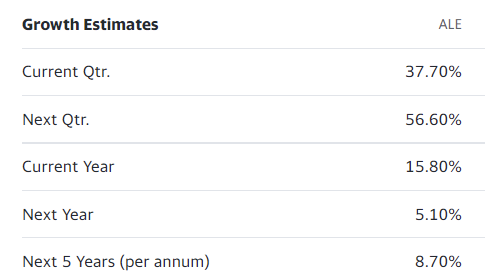 LNT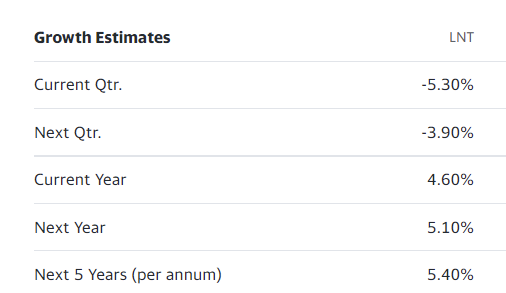 AEE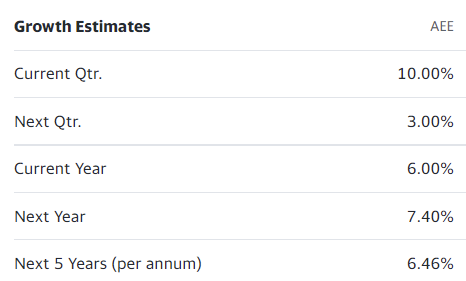 AEP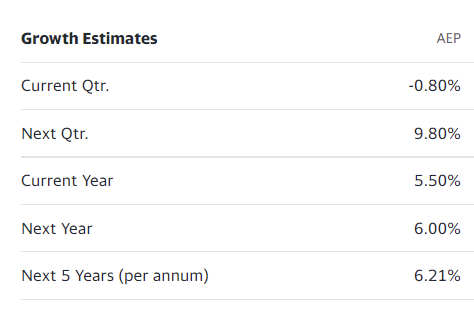 AGR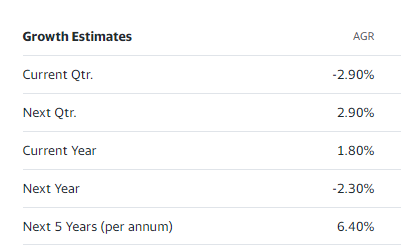 AVA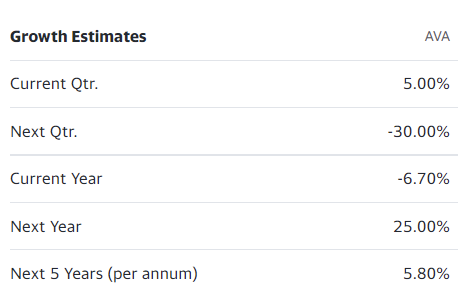 BKH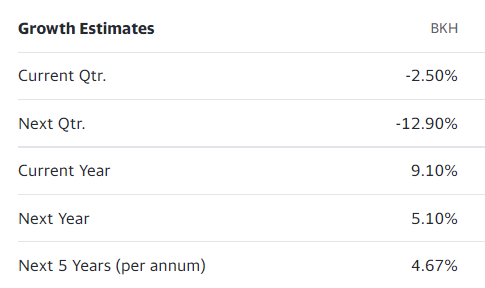 CMS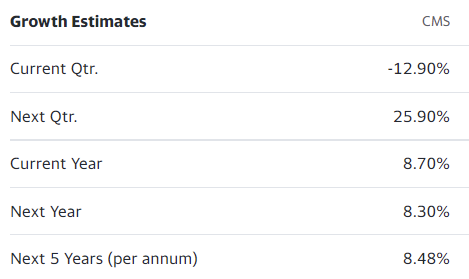 ED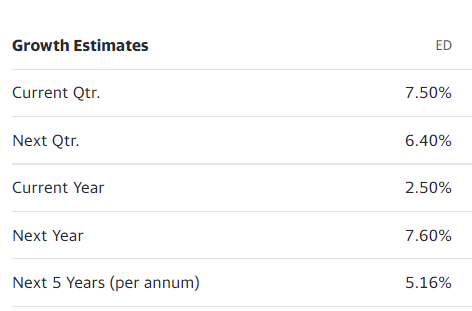 D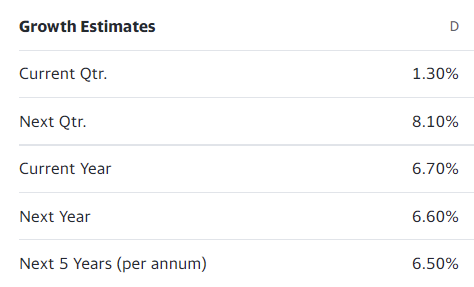 DUK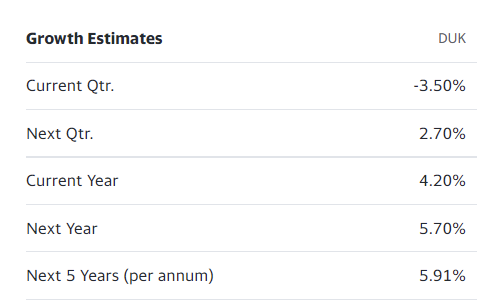 EIX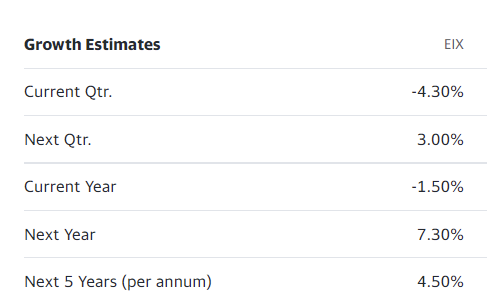 ETR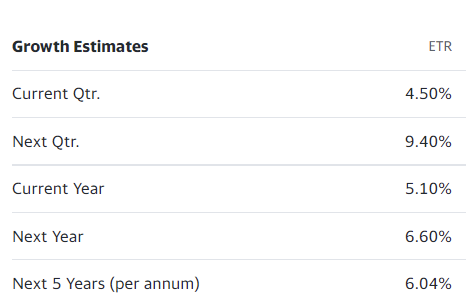 EVRG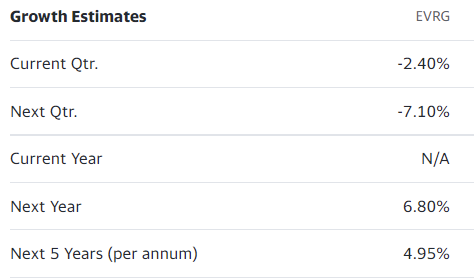 Es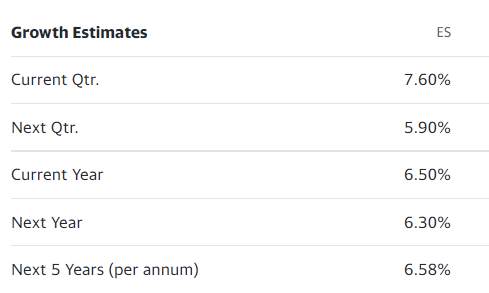 EXC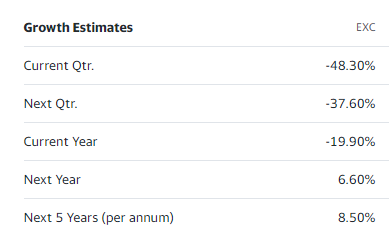 FeHE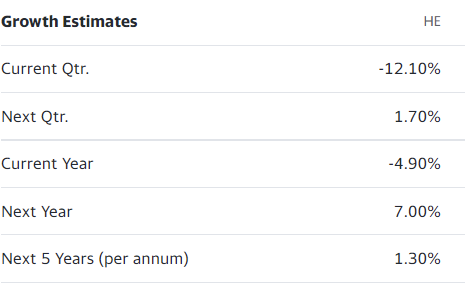 IDA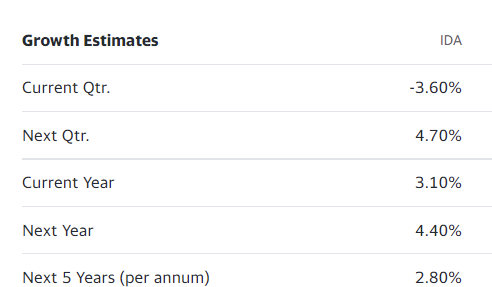 MGEE’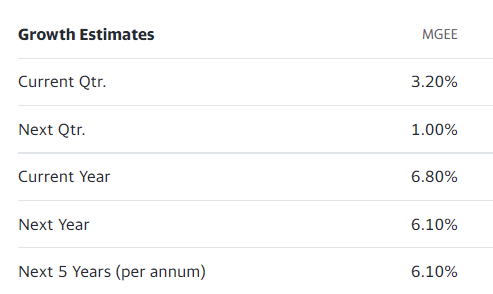 NEE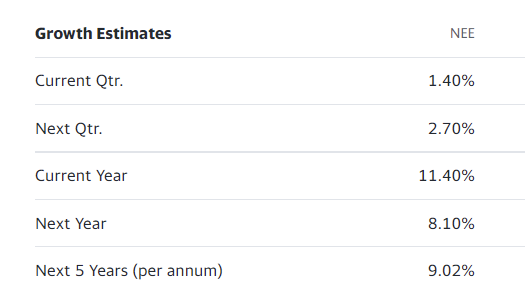 NEW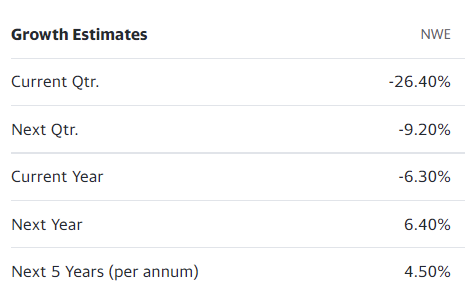 OGE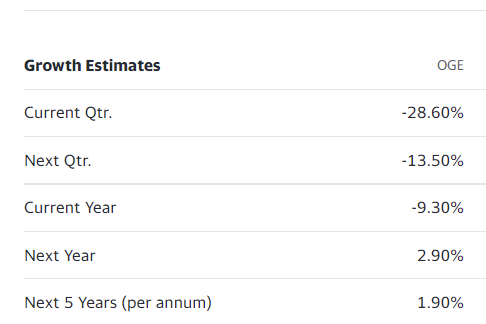 OTTR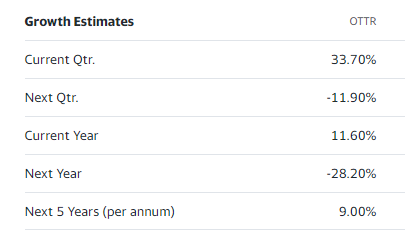 PNW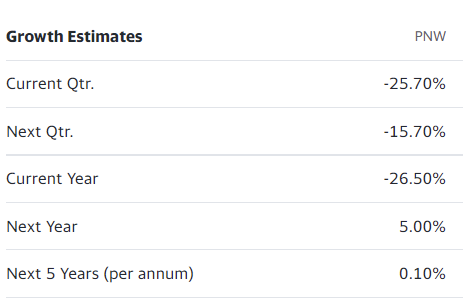 PNM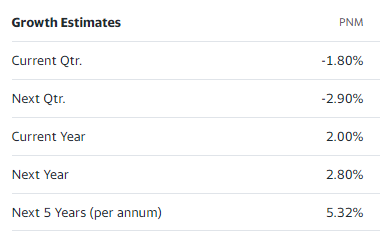 POR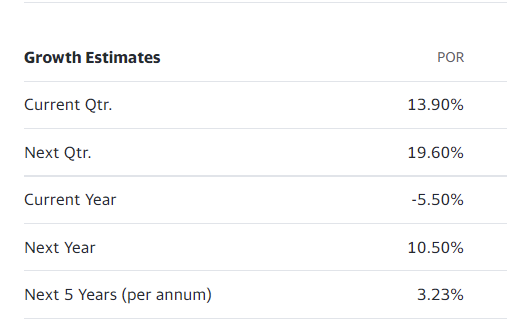 PPL5-2-22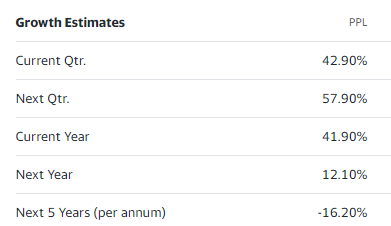 5-31-22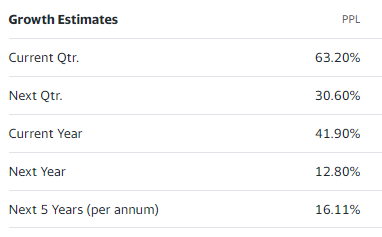 SRE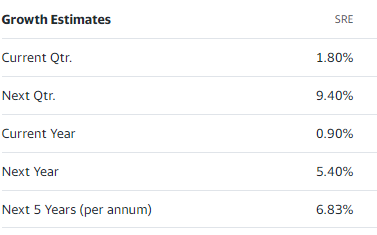 SO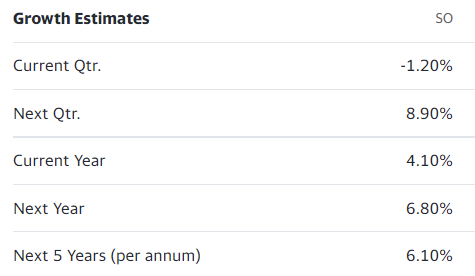 WEC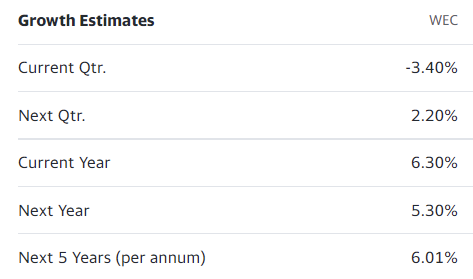 XEL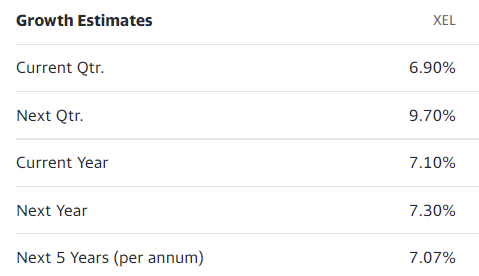 DTE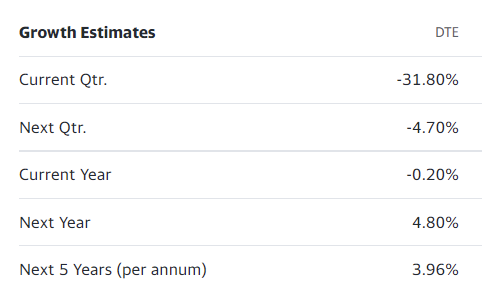 BKHFTSPEG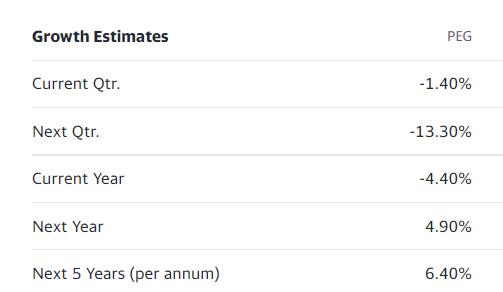 